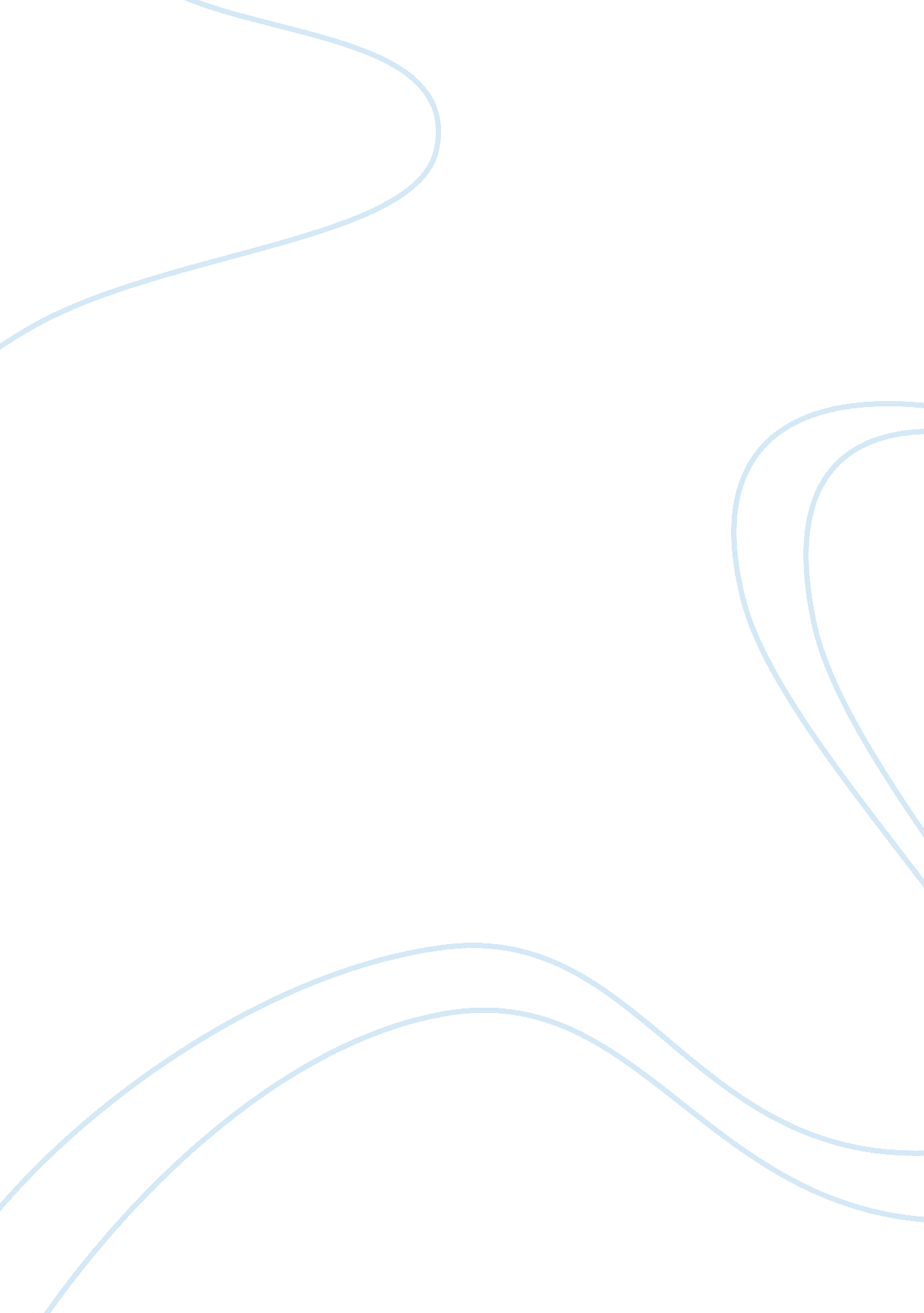 Impairing behavior disorderPsychology, Behaviorism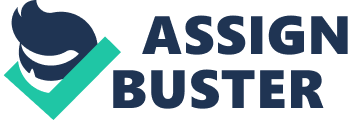 Each year, the U. S. Department ofEducationreports the percentage of school aged children receiving special education for learning disabilities in public schools. Impairing behavior disorders occur in approximately 3%-5% of school aged children. Attention Deficit Disorder (ADD) is one common disability in students. ADD is a neurological disorder that causes inattentiveness and impulsiveness. Inattentiveness means not concentrating or paying attention. Incomplete assignments the child brings home and the appearance of their papers is a good indicator that they rushed through the work without regard for quality (Umansky, Smalley, 1994). Inattentive students often seem to be paying attention as they sit quietly and stare directly at the instructor. Yet, during this time, their thoughts have drifted off from around them. Impulsiveness is acting without thinking (Peacock, 2002). Rapid decisions made without reflecting on the consequences. A child will act quickly on an idea that comes to mind without considering that they were in the middle of doing something else that should be finished first (Barkley, 2005). Behavioral areas include the ways teachers and children cope and react. These reactions can be divided into flexible reactions, which do not include any thought processes about consequences, and consequential responses, which include some processing before action. It is rare to find school professionals these days who have not heard of Attention Deficit Disorder. Fortunately, there are larger numbers of teachers who are willing to listen to the concerns and make accommodations for children with ADD. Informal outline speaker will use to speak from. I. Inattentiveness means not concentrating or paying attention. A. Rapid decisions B. Act quickly C. Thought processes D. No consequences II. Impulsiveness is acting without thinking A. Not Thinking B. Never finish C. Processing D. Flexible reactions The above is how your informal outline will look. This is the document you will speak from. This document must be typed. No typing is required if using an index card. However, you must speak from an informal outline. Remember, the informal outline main points are complete sentences and sub points are key words and phrases. 